Монопородная выставка ранга ПК. РОО «ЦЕНТР»АЛЬЯНС» г.Москва, Зеленоград11.06.2017 года Крюкова Елена Валентиновна (Москва)Группа FCI 9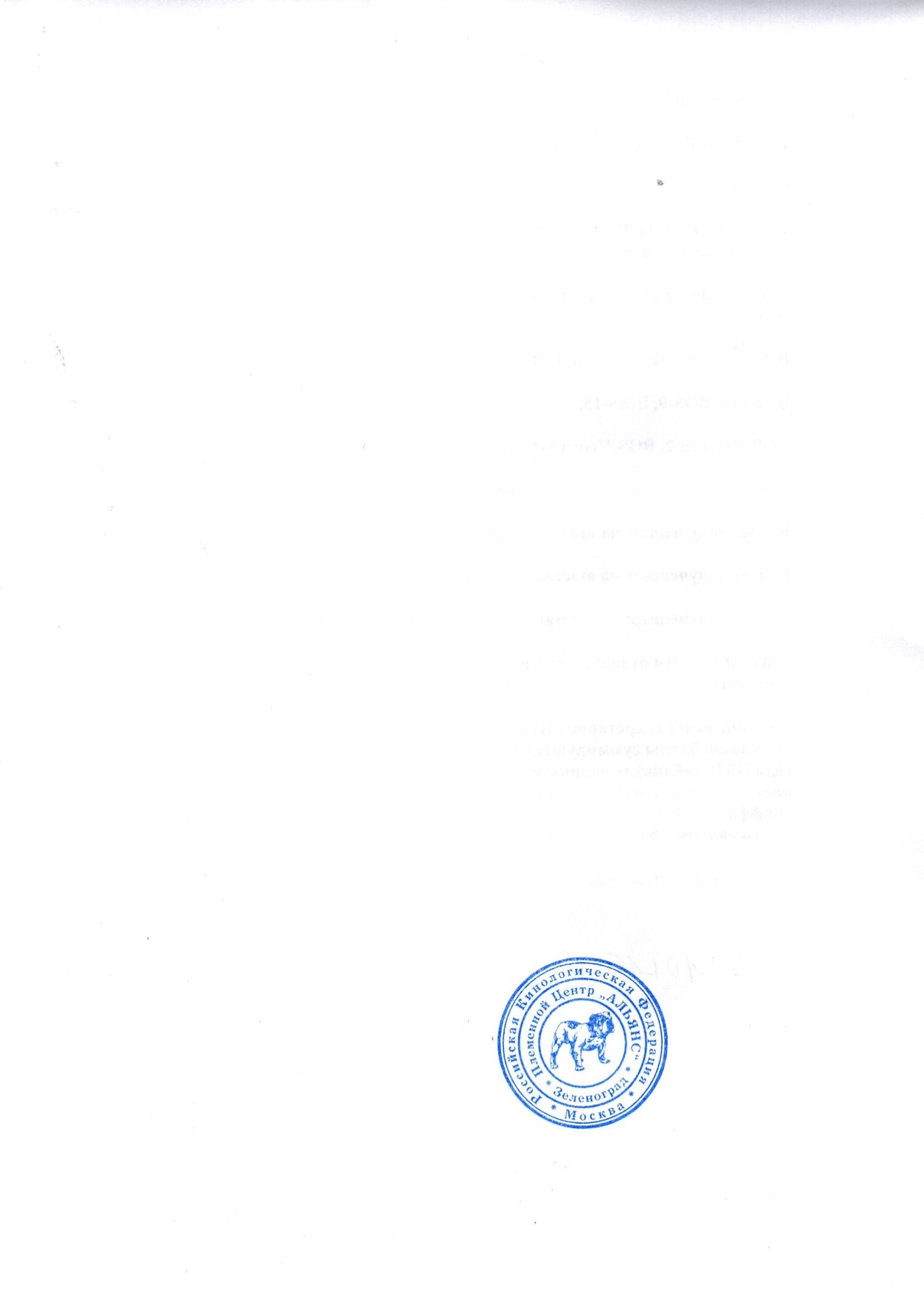 Руководитель РОО «Центр»АЛЬЯНС»                                   Родина Л.Ю.№ каткличкаОкрас клеймоД.р.Отец&матьзаводчиквладелецГород/пос.Оценка титулIX группа FCI. Бельгийский гриффонКобелиКласс: бебиIX группа FCI. Бельгийский гриффонКобелиКласс: бебиIX группа FCI. Бельгийский гриффонКобелиКласс: бебиIX группа FCI. Бельгийский гриффонКобелиКласс: бебиIX группа FCI. Бельгийский гриффонКобелиКласс: бебиIX группа FCI. Бельгийский гриффонКобелиКласс: бебиIX группа FCI. Бельгийский гриффонКобелиКласс: бебиIX группа FCI. Бельгийский гриффонКобелиКласс: бебиIX группа FCI. Бельгийский гриффонКобелиКласс: бебиIX группа FCI. Бельгийский гриффонКобелиКласс: бебиIX группа FCI. Бельгийский гриффонКобелиКласс: беби1Намсарей КамерунчернNSY 23607/01/2017Nouveau Diablo & Namsarey Idea FixЧистопольская К.В.Мельникова Г.В.Москва-ЗеленоградО-п1ЛБКласс: юниорыКласс: юниорыКласс: юниорыКласс: юниорыКласс: юниорыКласс: юниорыКласс: юниорыКласс: юниорыКласс: юниорыКласс: юниорыКласс: юниоры2Роттер Грифф ОлимпчёрнСНМ 159801.04.2016Руссиш Гайст Гаврош для Роттер Грифф& Роттер Грифф Тайная МечтаХарламова И.Двойнишникова Г.С.СыктыквкаротличноCW, ЮПК, ЛЮ30 Класс: открытый Класс: открытый Класс: открытый Класс: открытый Класс: открытый Класс: открытый Класс: открытый Класс: открытый Класс: открытый Класс: открытый Класс: открытый3Namsarey InfernoчернNSY 12527/09/2014Nouveau Diablo & Namsarey Idea FixЧистопольская К.В.Гильд К.МоскваотличноCW,ПК,ЛК,BOS, 27Суки : Класс:  промежуточныйСуки : Класс:  промежуточныйСуки : Класс:  промежуточныйСуки : Класс:  промежуточныйСуки : Класс:  промежуточныйСуки : Класс:  промежуточныйСуки : Класс:  промежуточныйСуки : Класс:  промежуточныйСуки : Класс:  промежуточныйСуки : Класс:  промежуточныйСуки : Класс:  промежуточный4Mosku Griff Let Me Love YouчёрнXOK 23413/01/2016Tsarskaya Dinastiya A Ya Dlya Mosku Griff & Mosku Griff Rodnaya Dusha Борисова О.Киселева Н.М.О. Солнечногорский р-н , д.ЗамятиноотличноCW, КЧК, ЛС, ПК, ЛПП, BISS-III30IX группа FCI  Брюссельский гриффон Кобели :Класс: бебиIX группа FCI  Брюссельский гриффон Кобели :Класс: бебиIX группа FCI  Брюссельский гриффон Кобели :Класс: бебиIX группа FCI  Брюссельский гриффон Кобели :Класс: бебиIX группа FCI  Брюссельский гриффон Кобели :Класс: бебиIX группа FCI  Брюссельский гриффон Кобели :Класс: бебиIX группа FCI  Брюссельский гриффон Кобели :Класс: бебиIX группа FCI  Брюссельский гриффон Кобели :Класс: бебиIX группа FCI  Брюссельский гриффон Кобели :Класс: бебиIX группа FCI  Брюссельский гриффон Кобели :Класс: бебиIX группа FCI  Брюссельский гриффон Кобели :Класс: беби5Namsarey Kaliostro Рыж NSY 23907/01/2017Nouveau Diablo & Namsarey Idea FixЧистопольская К.В.Мельникова Г.В.Москва-Зеленоградб/п 1ЛБ , BISS Baby-16 Намсарей Биг БоссрыжNSY 20505.07.2016Namsarey Led Zeppelin & Намсарей Ремемба Ха Кузьмина К.В.Скворцова Е.Москва-Зеленоград отличноCW, ЮПК,ЛЮ, BISSJ-III30Класс: промежуточныйКласс: промежуточныйКласс: промежуточныйКласс: промежуточныйКласс: промежуточныйКласс: промежуточныйКласс: промежуточныйКласс: промежуточныйКласс: промежуточныйКласс: промежуточныйКласс: промежуточный7НАМСАРЕЙ Шаффл ДэнсрыжNSY 18504,03,2016Hassunassun Sensaatio & Намсарей Ривер СонгЧистопольская К.В.Котова Д.МоскваотличноКЧККласс: ЧемпионыКласс: ЧемпионыКласс: ЧемпионыКласс: ЧемпионыКласс: ЧемпионыКласс: ЧемпионыКласс: ЧемпионыКласс: ЧемпионыКласс: ЧемпионыКласс: ЧемпионыКласс: Чемпионы8Nizhegorodskoe Ocharovanie Now IN TopрыжNOK 19403.11..2014гBeauview Billy No Mates & Nizhegorodskoe Ocharovanie  Nunber OneКороткова И.Кудряшова И.МО ВидноеотличноCW, КЧК,ЛС, ПК, ЛПП BISS-1  90СУКИКласс: промежуточныйСУКИКласс: промежуточныйСУКИКласс: промежуточныйСУКИКласс: промежуточныйСУКИКласс: промежуточныйСУКИКласс: промежуточныйСУКИКласс: промежуточныйСУКИКласс: промежуточныйСУКИКласс: промежуточныйСУКИКласс: промежуточныйСУКИКласс: промежуточный9Namsarey China TownрыжNSY 18910.03.2016Намсарей Мачете & Pink Kvest Double Joy Zelenomu Gorodu Чистопольская  К.В.Чистопольская К.В.МоскваотличноКЧККласс: Чемпионы Класс: Чемпионы Класс: Чемпионы Класс: Чемпионы Класс: Чемпионы Класс: Чемпионы Класс: Чемпионы Класс: Чемпионы Класс: Чемпионы Класс: Чемпионы Класс: Чемпионы 10Nizhegorodskoe Ocharovanie Ya Samaya Luchshaya redNOK 15426/06/2013Union Grif Feyerverk & Nizhegorodskoe Ocharovanie  Nunber OneКороткова И.Короткова И.Нижний НовгородотличноCW, КЧК, ПК,ЛС, BOS27Класс: ветерановКласс: ветерановКласс: ветерановКласс: ветерановКласс: ветерановКласс: ветерановКласс: ветерановКласс: ветерановКласс: ветерановКласс: ветерановКласс: ветеранов11Emily ot Nevskogo HobbitaredBIZ 303727/11/2007Stad of Haven Camelot & Noire Angel iz Gusarskoy BalladySedyh N.E.Baranova O.МO Видное------------12Nizhegorodskoe Ocharovanie Jolly UnionGriffрыжNIC 65402/04/2007Channas Dogge Doggelito & Nizhegorodskoe Ocharovanie Moya ZvezdaКороткова И.Короткова И.Нижний Новгород отличноCW, ЛВ,BIS Ветеран-190IX группа FCI Малый брабансонКобели : Класс: бебиIX группа FCI Малый брабансонКобели : Класс: бебиIX группа FCI Малый брабансонКобели : Класс: бебиIX группа FCI Малый брабансонКобели : Класс: бебиIX группа FCI Малый брабансонКобели : Класс: бебиIX группа FCI Малый брабансонКобели : Класс: бебиIX группа FCI Малый брабансонКобели : Класс: бебиIX группа FCI Малый брабансонКобели : Класс: бебиIX группа FCI Малый брабансонКобели : Класс: бебиIX группа FCI Малый брабансонКобели : Класс: бебиIX группа FCI Малый брабансонКобели : Класс: беби13Harpersband Family Based Shevilan рыжHRB 623.01.2017WINTERFELL*S WITHOUT A TRACE & HARPERSBAND VANILA SKAY Баранова О.Shevski A. & I.Рига---------Класс: юниорыКласс: юниорыКласс: юниорыКласс: юниорыКласс: юниорыКласс: юниорыКласс: юниорыКласс: юниорыКласс: юниорыКласс: юниорыКласс: юниоры14BROWNBLOOD MSK UNGA redTUX 803/05/2016JOKER IS ANTAGRADA & IMPERIA S BOLSHOGO SAMPSONIYAШмелева Е.Терехова Т.МоскваотличноCW, ЮПК 27Класс : открытый Класс : открытый Класс : открытый Класс : открытый Класс : открытый Класс : открытый Класс : открытый Класс : открытый Класс : открытый Класс : открытый Класс : открытый 15AKHTAMAR NAMSAREY NUMBER ONEЧ-пJKP 22828.03.2015гГуддини с Большого Самсония & Ахтамар Будьте Моей ЛюбовьюХолодова Т.Н.Кузьмина К.В.Москва-ЗеленоградотличноКЧККласс : ЧемпионыКласс : ЧемпионыКласс : ЧемпионыКласс : ЧемпионыКласс : ЧемпионыКласс : ЧемпионыКласс : ЧемпионыКласс : ЧемпионыКласс : ЧемпионыКласс : ЧемпионыКласс : Чемпионы16HAPPY DARLING BOGEMIA HAPETрыжЧип 95600000430550018.08.2014AKASHA WALK TO ME BLACK SILHOETTE & DARINKA BOGEMIA HAPETPetrova HanaPetrova HanaЧехияотличноПК,ЛК,ЛПП, BIS- II 30CУКИ Класс:  юниоры CУКИ Класс:  юниоры CУКИ Класс:  юниоры CУКИ Класс:  юниоры CУКИ Класс:  юниоры CУКИ Класс:  юниоры CУКИ Класс:  юниоры CУКИ Класс:  юниоры CУКИ Класс:  юниоры CУКИ Класс:  юниоры CУКИ Класс:  юниоры 17Namsarey Yangtze рыжNSY 19726/05/2016Namsarey Touch and Muve & Hanky Panky s Zelenogo Goroda Чистопольская К.Чистопольская К.Москва, ЗеленоградотличноЮСС18Nizhegorodskoe Ocharovanie Yara redNOK 23304/05/2016Nizhegorodskoe Ocharovanie Charm & Nizhegorodskoe Ocharovanie MelsiКороткова И.Тужилина М.МоскваотличноCW, ЮПК, ЛЮ,BOS Jun.BISS-1117Класс: промежуточныйКласс: промежуточныйКласс: промежуточныйКласс: промежуточныйКласс: промежуточныйКласс: промежуточныйКласс: промежуточныйКласс: промежуточныйКласс: промежуточныйКласс: промежуточныйКласс: промежуточный19Намсарей Скво рыжNSY 6224.06.2015RATCATCHER*S OBERON & NAMSAREY NIRVANAЧистопольская  К.Михайлова Е.МоскваотличноCW, КЧК, ЛС, ПК20Царская Династия Оливетти Ч-пGNS 22210/12/2015Царская Династия Жаркий Мачо &  Царская Династия Своя Игра Толстых Н.Власова С.Москва-ЗеленоградотличноСС Класс: открытый Класс: открытый Класс: открытый Класс: открытый Класс: открытый Класс: открытый Класс: открытый Класс: открытый Класс: открытый Класс: открытый Класс: открытый 21НАМСАРЕЙ ФРАУ КЛАРАчёрнNSY 18206.01.2016г.Namsarey Touch And Move & Pani Monika s Zelenogo GorodaЧистопольская  К.Чистопольская К. Москва, ЗеленоградотличноКЧККласс: ветераныКласс: ветераныКласс: ветераныКласс: ветераныКласс: ветераныКласс: ветераныКласс: ветераныКласс: ветераныКласс: ветераныКласс: ветераныКласс: ветераны22Малютка Брауни Веллари Свит рыжARR 0503/11/2005Фидель Рус Эксклюзив & Сюрприз из Подмосковья Аришка Любимица Пузанова Терехова Т.МоскваОтлично CW, ЛВ, Bis- ветеранов - II30